2019年7月吉日第16回 迷走神経刺激療法（VNS）技術講習会のご案内主催：日本てんかん学会拝啓　平素は格別のご高配を賜り、厚く御礼を申し上げます。さて、この度迷走神経刺激装置VNSシステムを適正使用していただくために、第16回迷走神経刺激療法（VNS）技術講習会を、第53回日本てんかん学会学術集会期間中に開催することになりました。本講習会は、新規認定医資格取得及び既取得医の資格更新を目的と致しております。開催概要および、新規認定医／既取得医の資格情報詳細につきましては下記をご確認下さいますようお願い致します。また、規約の改訂により認定医の資格に日本てんかん学会員であることが義務付けられました。学会入会をすまされていない先生は速やかにご入会をお願いします。ご多忙中とは存じますが、何卒ご来臨賜りますようご案内申し上げます。敬具記日    時	2019年11月2日（土曜日）13:30 - 16:30 （受付開始13:00 - ）＊第53回日本てんかん学会学術集会第3日目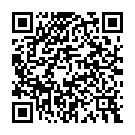 会場	第3会場（神戸国際会議場 5F 501）＊第53回日本てんかん学会学術集会内https://kobe-cc.jp/ja/visitors/access/＊神戸空港よりポートライナーにて約8分、市民広場駅にて下車ください。＊三宮駅よりポートライナーにて約10分、市民広場駅にて下車ください。内容	第1部：13:30 – 15:00「迷走神経刺激療法概要/適応基準/フォローアップと刺激調整」講師：赤松 直樹　先生（福岡山王病院 神経内科、国際医療福祉大学医学部教授）第2部：15:10 – 16:30「植え込み手技/実技」講師：飯田 幸治　先生（広島大学病院 てんかんセンター長　脳神経外科 准教授）目的	新規認定医資格取得及び既取得医の資格更新＊更新期限については個別の案内は致しませんのでご注意ください。＊更新期限までに更新されなかった場合には次回の受講まで認定資格が欠格となります。新規認定資格（2019年度講習会にて取得される予定の方）有効期間は認定医資格取得年より5年間となります。（今年度の取得者は、2023年まで有効）2024年までに更新の為の講習会受講が必要となります。既取得医の資格更新（2018年までに認定資格を取得された方）＊認定を受けた年度により更新期限が異なっておりますので注意してください。＊資格更新のための受講では外科系の場合には内科系の受講は免除されます。＊認定医番号は日本てんかん学会会員専用ページにて確認いただけます。2010年～2012年までに受講された認定医 (認定医番号 1～192)2025年までに更新のための受講が必要。2013年～2015年までに受講された認定医 (認定医番号 193～428)2027年までに更新のための受講が必要。2016年～2018年までに受講された認定医 (認定医番号 429～632)2029年までに更新のための受講が必要。対象者	(第1部のみ受講)本療法の刺激条件調整実施を希望する医師日本てんかん学会員であって下記のいずれかの専門医資格を有する医師。日本てんかん学会専門医、日本小児神経学会専門医※、日本神経学会専門医※、日本精神神経学会専門医※、日本脳神経外科学会専門医※※日本てんかん学会地方会あるいは日本てんかん外科学会のほか、日本小児神経学会・日本神経学会・日本精神神経学会・日本脳神経外科学会において開催された同等のセミナーを受講資格とみなすかは、本委員会の審議を必要とします。(認定基準 附則3)日本てんかん学会以外の学会専門医は、日本てんかん学会学術集会において開催されるてんかん学教育セミナーを受講していること。(第1部・第2部 両方の受講)本療法の刺激装置植込術実施を希望する医師日本てんかん学会員であって下記のどちらかの専門医資格を有する医師が対象。日本てんかん学会専門医と日本脳神経外科学会専門医の両資格を有するてんかん外科治療を専門的に行っている医師。日本てんかん学会非専門医であるが、日本てんかん学会専門医と連携しててんかん外科治療を行っている日本脳神経外科専門医。※迷走神経刺激療法と刺激装置植込術に関するVNS資格認定基準(別紙 2)に基づくものです。※受講資格として前年3年間のてんかん外科手術10症例のリスト（但し、手術見学も含む）の申告を必要とし、それをもとに、本講習会受講前に日本てんかん学会VNS資格認定委員会による審査が実施されます。受講料	10,000円申込方法	申込フォームでのお申込みと受講料のお支払いをお願い致します。
　　　　　　　　　　＊いずれの期日も2019年9月27日（金）厳守となります
　　　　　　　　　　ただし、定員200名になり次第募集を終了致しますのでご了承ください。別添2の申込フォームをご記入の上、以下アドレスまでご送付ください。jes-oas@umin.ac.jp受講料を下記の口座までお振り込み下さいますようお願いします。＊振り込まれた受講料は理由のいかんにかかわらず返金できませんので受講資格等、予めご確認くださいますようお願い申し上げます。銀行
銀行名：ゆうちょ銀行　　　　 支店名：〇一九（ぜろいちきゅう）支店口座番号：当座0080455　　　口座名義：ニホンテンカンガッカイジムキョクゆうちょ送金口座記号：00170-0           口座番号：80455加入者名：日本てんかん学会事務局※お申込みとお振り込みの両方が確認され次第、受講票を発行いたします。受講証発行メールは「第16回迷走神経刺激療法技術講習会 受講証発行」の件名で送信されます。お問い合わせ先	第16回迷走神経刺激療法技術講習会事務局E-mail：jes-oas@umin.ac.jp＊件名に「VNS技術講習会について」とご記載ください。別紙1第16回迷走神経刺激療法（VNS）技術講習会　申込用紙（※メールでお申込みを頂いた後、入金を確認後メールにてご返信いたします）記入日		年	月	日下記の欄を全てご記入ください。入力内容に誤りがありますとご連絡できない場合がございます。＊VNS資格認定基準（別紙2）附則2に該当する先生は、受講申込メール送付頂いた後、外科症例リストと連携内容について、別途お送りする書類の提出をお願いしたします。別紙2VNS資格認定基準（2010年1月8日施行、2014年7月1日、2016年6月26日、2017年11月2日、2018年10月24日、改定 2019年2月28日）日本てんかん学会第１項
本療法の適応判断と刺激装置植込術は、日本てんかん学会専門医ならびに日本脳神経外科学会専門医の両資格を有するてんかん外科治療を専門的に行っている医師によって、またはその指導の下に行われるべきものとする。第２項
本療法の開始後の刺激条件の調整や、治療効果および有害事象の追跡調査は、日本てんかん学会専門医（すべての診療科を含む）または次のいずれかの学会専門医によって、またはその指導の下に行われるべきものとする。ただし、日本てんかん学会以外の学会専門医については、てんかん治療に対する十分な知識と経験を有するものとする。日本小児神経学会、日本神経学会、日本精神神経学会、日本脳神経外科学会第３項
本療法を行う医師（１項、２項に該当する医師）は、日本てんかん学会員であって、初回施行前に、日本てんかん学会主催による講習会を受講しなければならない。第４項
刺激装置植込術を行う医師は、受講資格として前年3年間のてんかん外科手術10症例のリスト（但し、手術見学も含む）申告を必要とする。第５項
受講修了者は、日本てんかん学会の資格認定委員会によって認定証が授与され、本療法の実施資格が認められる。なお、認定は資格認定委員会によって見直される場合がある。附則本認定基準は、各改定から3年以内に見直すものとする。第１項について。日本てんかん学会専門医と連携しててんかん外科治療を行っている日本脳神経外科学会専門医で日本てんかん学会非専門医については、その両者の適応判断に基づいて植込術を施行するものとする。このような脳神経外科医については資格審査時に、日本てんかん学会専門医との連携内容についても審査を行う。原則として日本てんかん学会認定研修施設との連携が必要である。連携内容については第4項のリストに症例毎に記載する。第２項について。日本てんかん学会以外の学会専門医は、日本てんかん学会総会において開催されるてんかん学教育セミナーの受講が必要である。同等のセミナーが日本てんかん学会地方会あるいは日本てんかん外科学会のほか、日本小児神経学会・日本神経学会・日本精神神経学会・日本脳神経外科学会において開催された場合には、受講後、本委員会の審議をもって受講資格とする。種別 （どちらかに○）新規 ・ 更新新規 ・ 更新ご専門（どちらかに○）内科 ・ 外科内科 ・ 外科日本てんかん学会 会員番号お名前お名前　フリガナ医療機関名診療科役職勤務先住所勤務先電話番号FAX番号メールアドレス（半角英数）いずれかの学会専門医資格をお持ちの方は、チェックをご記入くださいいずれかの学会専門医資格をお持ちの方は、チェックをご記入くださいいずれかの学会専門医資格をお持ちの方は、チェックをご記入ください日本てんかん学会日本小児神経学会		 日本神経学会日本精神神経学会		日本脳神経外科学会日本てんかん学会日本小児神経学会		 日本神経学会日本精神神経学会		日本脳神経外科学会日本てんかん学会日本小児神経学会		 日本神経学会日本精神神経学会		日本脳神経外科学会てんかん学教育セミナー（またはそれに準ずるもの）受講歴※日本てんかん学会専門医以外のみご記入くださいてんかん学教育セミナー（またはそれに準ずるもの）受講歴※日本てんかん学会専門医以外のみご記入くださいてんかん学教育セミナー（またはそれに準ずるもの）受講歴※日本てんかん学会専門医以外のみご記入ください有 （	年受講）（受講セミナー名：	）有 （	年受講）（受講セミナー名：	）有 （	年受講）（受講セミナー名：	）前年3年間のてんかん外科手術症例数 （VNS症例を除く）※脳神経外科医のみご記入ください前年3年間のてんかん外科手術症例数 （VNS症例を除く）※脳神経外科医のみご記入ください　症例振り込み日振り込み日振込者名振込者名